β decay of 20Mg to 20Na                                                                                                        Proton Emission [20Na(p)19Ne]dHalf life of 20Mg =90±0.6 ms (All unmarked values are taken from reference a)Proton Separation energy(20Na)= 2190 keVa Piechaczek et al./Nuclear Physics A 584 (1995)b Lund et al. Eur. Phys. J. A (2016) 52: 304c Glassman et al. PHYSICAL REVIEW C 99, 065801 (2019)d Sun et al. PHYSICAL REVIEW C 95, 014314 (2017)e Wallace et al. Physics Letters B 712 (2012) 59–62Gamma ray transition (19Ne)Half life of 19Ne=17.22 secα Separation energy(19Ne)= 3529 keVa Glassman et al. PHYSICAL REVIEW C 99, 065801 (2019)b D.R. Til1ey et al./ Nuclear Physics A 595 (1995) 1-170(All unmarked values are taken from reference a)20Na(β) 20Ne  , 20Ne(α) 16OAll values taken from [Nucl. Phys. A 493, 293 (1989)], except where noted. Other β-α reference: [Nucl. Phys. Rev.35, 445 (2018).] a [2013La22].bValues from adopted levels in ENSDF [Nucl. Phys. A 636, 249 (1998)], except where noted. cCalculated from α energies and Sα ( 20Ne) = 4729.84 keV [Chin. Phys. C 41, 030003 (2017)Branching in 19Ne(β+) 19Fa Phys. Rev. C 27 (1983) 2833 and  Phys. Rev. C 24(1981) 313 (All values are taken from this ref.)b At. Data Nucl. Data Tables 33 (1985) 347c Eγ, for 19F* (1.55 → 0.20) = 1356.924→0.15 keV (Phys. Rev. C 13 (1976) 2593), 1356.844→0.13 keV (Phys. Rev. C 27 (1983) 2833).d From (Phys. Rev. C 13 (1976) 2593,  Phys. Rev. C 27 (1983) 2833).Branching in 20Na(β+) 20Ne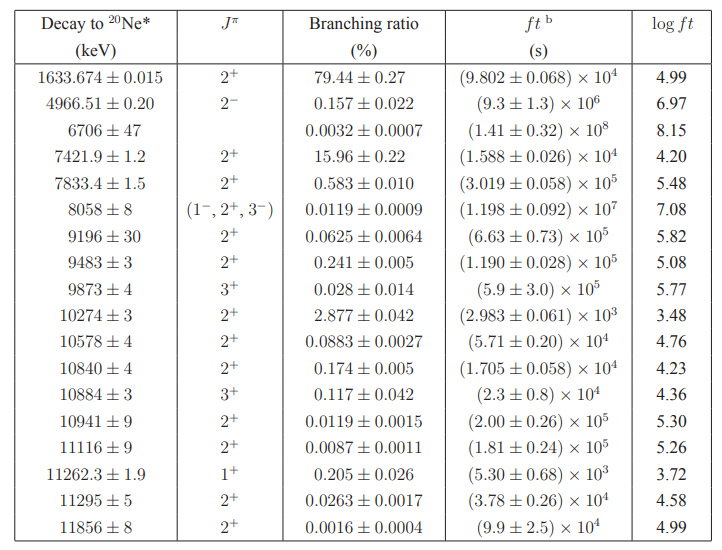 a Nuclear Physics A,493, 2, (1989),  293-322 (All values are taken from this ref)b Allowed decays assumedEi(keV)Iβ (%)Jπlog(ft)B(GT)Ef(keV)Ep(keV)Ip(%)984.25(0.10)69.72(1.2)1+3.83(2)0.579(30)26450.11+≥6.24≤0.0020e457(3)e≤0.023001(2)11.5(14)1+4.08(6)0.33(5)0806(2)11.5(14)e3075(15)0.5(1)0e885(15)0.5(1)3874(10)4.8 (6)1+4.17(6)0.27(4)23801441(30)1679(15)4.8(6)4123(16)2.7 (3)1+4.33(6)0.18(3)01928(16)1.1(2)48001.91+≤4.23[3.95(6)]≥0.23[0.45(7)]1536238,27501056(30)2344(25)2559(45)0.7(1)0.3(1)+0.8(1)d2256(18)d0.3(1)56001.51+≤3.97[3.70(6)]≥0.42[0.79(10)]b5836(13)b0.56(7)b1+b4.34(3)6266(30)1.2(1)1+3.72(6)0.77(11)238,27503837(35)4071(30)0.2(1)+0.1(1)0.7(1)6521(30)3.30+3.13(6)4.57(68)238,2750c1615.29 (30)4071(30)4326(30)c2700(23)0.59(1)+0.32(1)1.8(3)c0.212(7)67700.03(8)1+≤5.01≥0.0469200.011+≤5.39≥0.03b7183(16)b0.08b1+74400.011+≤4.99≥0.04c4034.7(16)cc0.0149(35)Ei(MeV)Ef(MeV)Eγ(MeV)IγB.R(%)0.238(10)00.238(10)(3.80 ± 0.07stat ± 0.08sys ) × 10−21000.275(10)00.275(10)(3.59 ± 0.06stat ± 0.08sys ) × 10−21001.51(25)0.2750.2381.232(22)1.269(24)1.51(2.36 ± 0.04stat ± 0.05sys ) × 10−3 (4.18 ± 0.12stat ± 0.09sys ) × 10−484.915.11.535(24)0.2750.23801.261(24)        1.297 (22)1.535(24)(6.75 ± 0.15stat ± 0.15sys ) × 10−4 (1.539 ± 0.027stat ± 0.033sys ) × 10−2(5.68 ± 0.44stat ± 0.17sys ) × 10−4 4.05               92.53               3.421.61(30)0.2750.23801.340(25)1.377(3)1.61(30)(1.57 ± 0.03stat ± 0.03sys ) × 10−3(1.82 ± 0.41stat ± 0.04sys ) × 10−4  (3.68 ± 0.18stat ± 0.08sys ) × 10−4               74.0               8.6               17.49b2.795b0.238b2.5571004.03(16)0b1.535b0.284.03(16)b2.499b3.75(1.19 ± 0.12stat ± 0.12sys ) × 10−4 80(15)b5±5b15±5b 4.14b1.51b2.635b 100b 4.20b 0.238b 1.51b 3.962b 2.69b 20±5b 80±5b 4.38b 0.238b 0.279b 4.142b 4.101b 85±4b 15±4b 4.55b 0	b 0.275b 4.55b 4.275b 35±25b 65±25b 4.60b 0.238b 1.54b 4.362b 3.06b 90±5b 10±5b 4.64b 2.79b 1.85b 100NuclideDecayModeEα (c.m.)Iα(rel)%Iα(abs)%Eemitter(20Ne)bEdaughter(16O) b20Naβα0.893(4)a1.059(5) a1.525(30) a1.995(5) a2.6915(10) a aa0.006(2) a0.0083(12) a100(15) a0.0012(4)0.0066(10)20.1(3)5.6214(7)      05.7877(26)    06.725(5)          07.4219(12)      03.0996(21)3.324(7)4.463(25)4.749(3)5.5403.65(43)0.074(6)0.39(4)1.51(27)17.31(9)0.73(9)0.015(1)0.078(8)0.303(7)3.47(5)7.8334(15)      08.054(7) c         09.192(25) c      09.467(5)          010.2732(19)    05.844(3)6.106(3)6.208(7)6.383(7)6.561(4)7.123(6)0.553(15)1.09(3)0.075(9)0.055(7)0.165(11)0.010(2)0.111(3)0.219(7)0.015(2)0.011(2)0.033(2)0.0020(4)10.584(5)       010.843(3)       010.940(9)       011.116(9)       011.291(4) c     011.885(7)       0Decay to 19F (MeV)Branching RatioJπlogftc099.993.237±0.0020.11(1.2 ±0.2)x10-27.061±0.072c1.55(2.2 ±0.21)x10-3d5.7±0.041